REPORTOn CLEANLINESS PROGRAMMEDate: 13/08/21A Cleanliness Programme was organized by NSS Unit in association with IQAC, Sapatgram College under SWACHHATA ACTION PLAN on 13/08/2021. The motto of the programme was ‘Youth Against Dirt and Pandemic’. The programme was started at 10 AM. There was also a brief speech by the Principal Dr. Rajeshwar Prasad Singh and Programme Officer Mr. Saiful Sheikh on Cleanliness. The cleanliness is much more important in the eco-frank environment was the gist of their speeches. Around Fifty volunteers of NSS Unit of this college had participated the programme.  The whole college campus was cleansed. After that a lunch party was arranged.Some snapshots are attached below—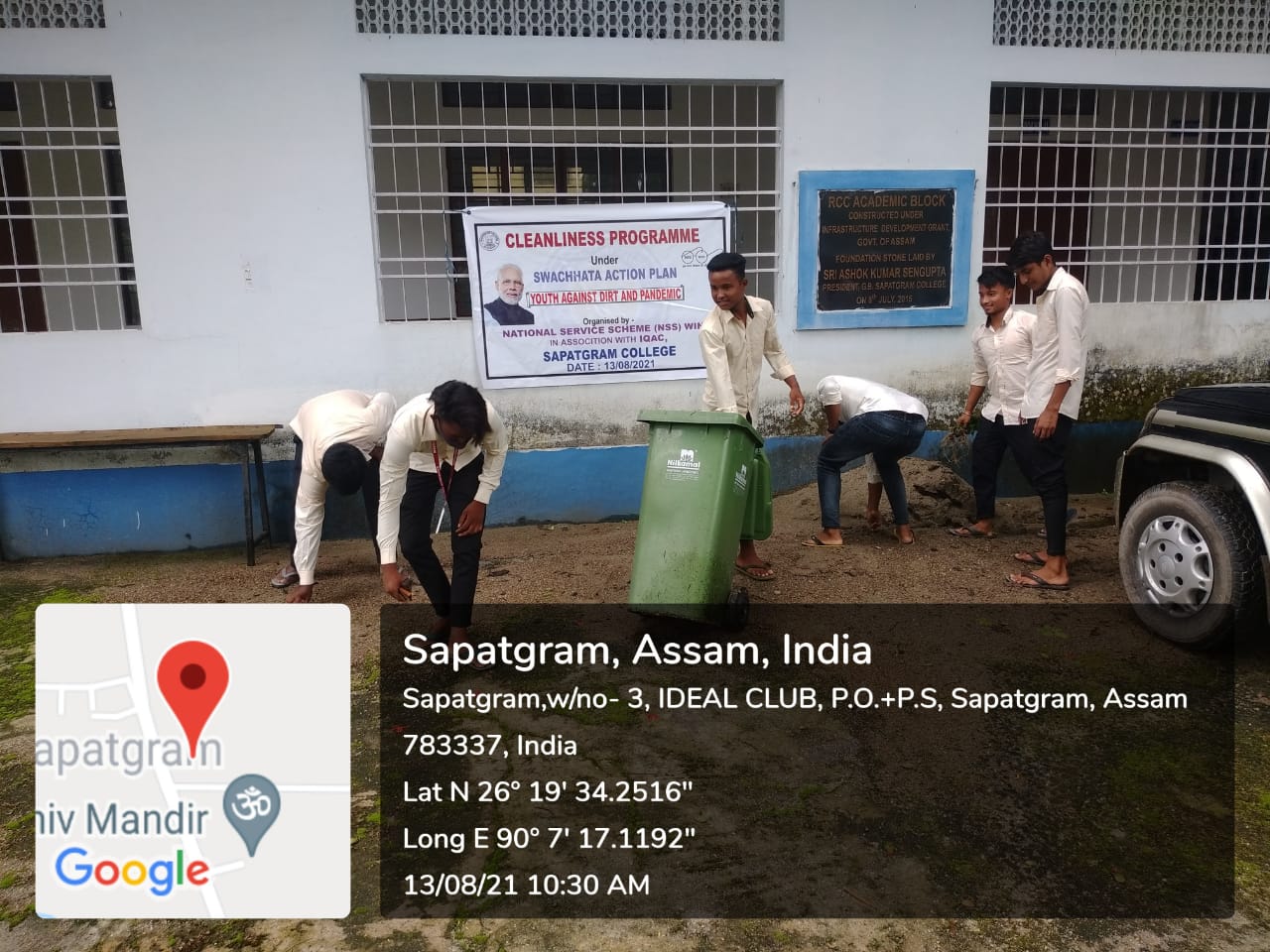 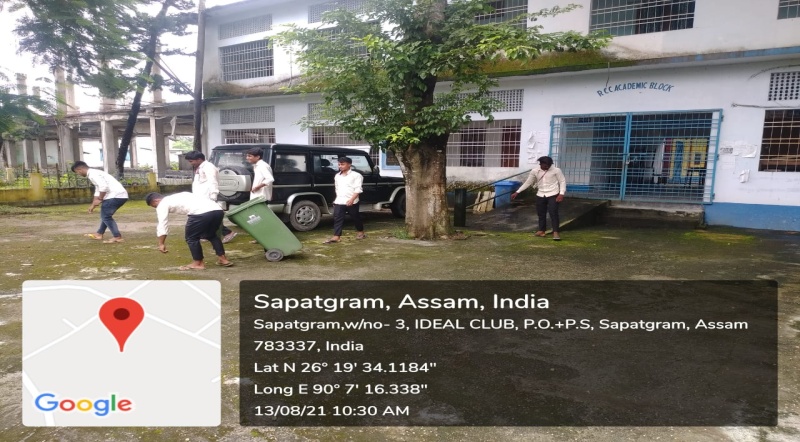 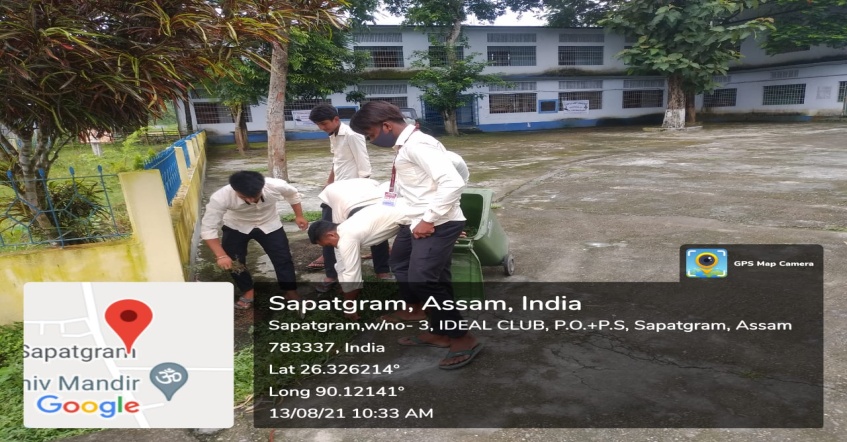 